Naming Binary and Ternary Acids and Their SaltsIonic		___________________	transfer of electrons therefore _________________Covalent	___________________	sharing of electrons therefore _________________Polar Covalent	____________________ but unequal sharing of electrons thereforeTo be memorized!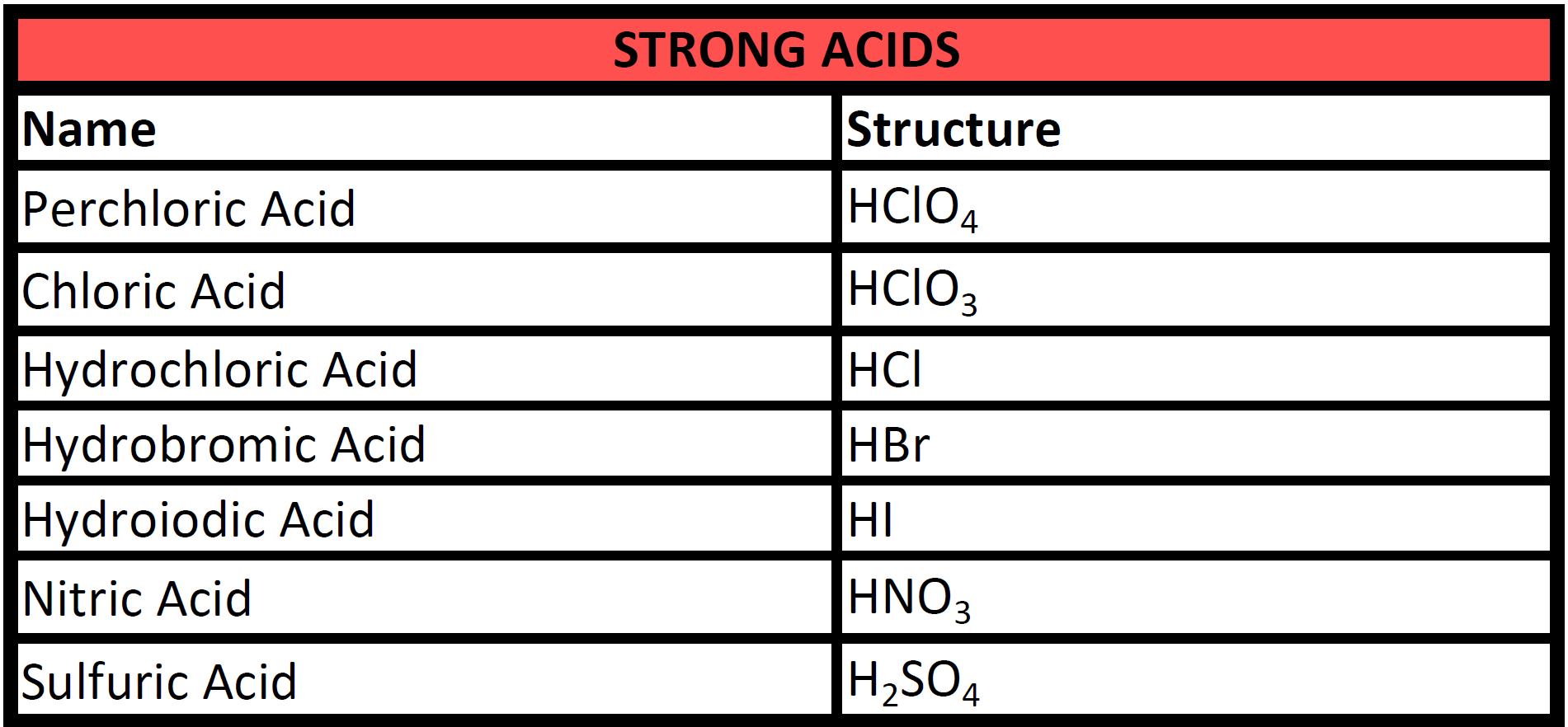 Remember:	Acids ____________________________ e.g. ___________________________To be named as acids hydrogen compounds must be aqueous solutions.Hydrogen cpds are named as if they were group 1A ionic compounds even though they are polar covalent compounds.		e.g. HCl(g)	is hydrogen chloride and NOT hydrogen monochloride!e.g. H2S(g)	is _________________________________________Binary Acids _________________________________________When the anion does not contain oxygen the acid is a Binary acid.e.g. 	HCl, HBrUse the prefix Hydro plus the root of the anion’s name plus the IC ending—“shorter acid longer name”e.g. 	HCl(aq)	hydrochloric acid		HBr(aq)	hydrobromic acidTernary AcidsWhen the anion contains oxygen it is a Ternary acid—an Oxy-Acid.Do Not use the prefix hydro!The name depends on the name of the polyatomic anion.The name depends on the number of oxygen atoms in the polyatomic ion.The prefices and suffices are:ACIDS—H-NM		SALTS—M-NM		NUMBER OF OXYGENSPER 	IC			PER	ATE			1 MORE OXYGENIC				ATE				STANDARD NUMBEROUS				ITE				1 LESS OXYGENHYPO OUS			HYPO ITE			2 LESS OXYGENYou must know the Standard IC oxy-acids by heart before you can start manipulating the prefices and suffices.e.g. HClO3 is chloric acid. There are 3 oxygen in the standard IC acid.